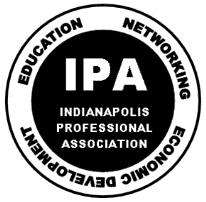 RESERVATION FORM     FOR THE INDIANAPOLIS PROFESSIONAL ASSOCIATION’S 2023           EXCITING ORGANIZATIONAL NETWORKING LUNCHEON                       2023 PROGRAM THEME: “EXPLORING RACIAL EDUCATIONAL GAPS IN LOCAL SCHOOLS WITH SUBSTANCE AND SOLUTIONS”    	                                                                                                                                                 NAME (S):  	 ADDRESS:  	 	   ZIP    	PHONE  			EMAIL   	 Home	Business/WorkCOSTS:MAKE ALL CHECKS AND MONEY ORDERS PAYABLE TO INDIANAPOLIS PROFESSIONAL ASSOCIATION (IPA) AND SEND PAYMENT WITH THIS COMPLETED RESERVATION FORM TO:THE INDIANAPOLIS PROFESSIONAL ASSOCIATION, INC. ATTN.:  MARKUS SHOBE, IPA TREASURERP.O. BOX 20712INDIANAPOLIS, INDIANA 46220IN ORDER TO ACCOMMODATE YOU AND YOUR GUEST(S), WE REQUEST THAT THIS RESERVATION FORM BE COMPLETED AND RETURNED, ALONG WITH YOUR PAYMENT, TO THE ABOVE PERSON/ POSITION AND ADDRESS AS SOON AS POSSIBLE.PLEASE JOIN US ON APRIL 16,2023AN EXCITING, INFORMATIVE AND MEANINGFUL ORGANIZATIONAL NETWORKING LUNCHEON AT THE MARTIN LUTHER KING CENTER. 				. 	                                 				                                                                      Atty. Bernard Huff, Chairman of IPA’s Networking Task Force 				FINANCIAL CO-SPONSORSHIP:$1,500 OR MORE $1,500 OR MORE $  	TABLE SPONSORSHIP (Seating of Six)$600 $600 $  	SINGLE ADMISSION CHARGE SINGLE ADMISSION CHARGE $30$  	DONATIONDONATION$  	